新潟県WLB推進研修・情報交換会　プログラム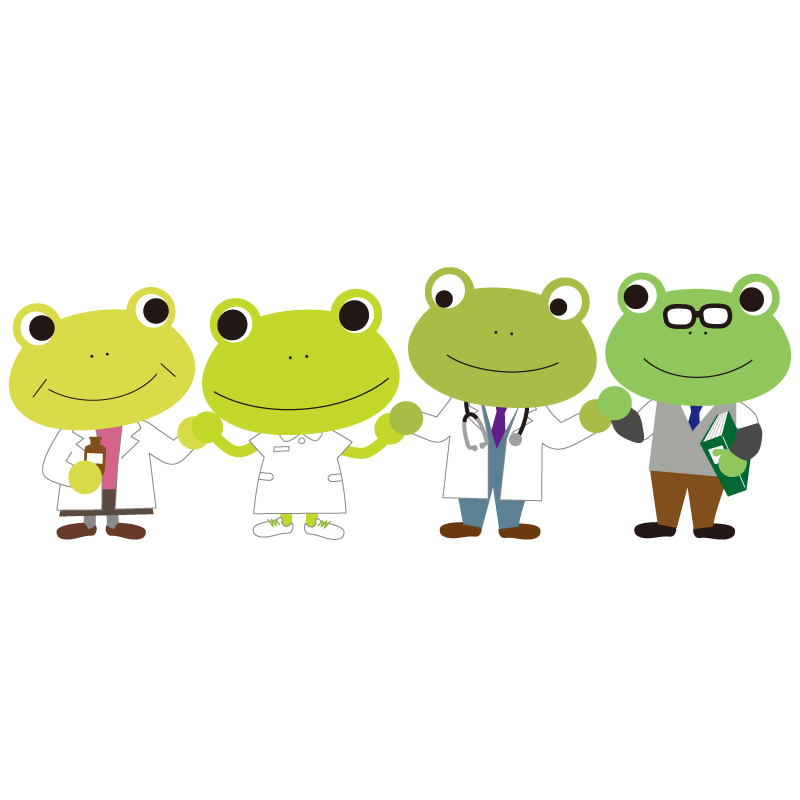 医療の現場をかえるんです開催日：平成29年11月22日（水）　10:00～16:00会　場：新潟県看護研修ｾﾝﾀｰ3階大研修室（新潟市中央区川岸町2-11　025-265-1225）講　師：水戸　伸朗　新潟県社会保険労務士会　会長　　　　江部　誠一　日本医業経営コンサルタント協会　新潟県支部 理事副支部長参加者：参加施設　　長岡赤十字病院　新潟脳外科病院済生会新潟第二病院　新潟臨港病院　佐渡市立両津病院新潟県看護協会　労働環境改善推進委員会対象者：医療従事者・参加施設・WLBに関心のある方＊申込方法：新潟県看護協会ホームページにて様式１及びWebにて申込み新潟県看護協会　常務理事 中山　豊子〒951-8133　新潟市中央区川岸町2-11℡ 025-265-1225　 Fax 025-266-1199e-mail: nakayama@niigata-kango.com時　間内　　　容担　当　者10:00~10:05挨拶、オリエンテーション推進委員会担当10:05~11:05講演労働関連法規や社会保障、新潟県医療環境改善支援ｾﾝﾀｰの活動・労働環境改善・経営について講師水戸　伸朗江部　誠一11:05~11:35質疑応答11:35~11:45休憩11:45~12:0012:00~12:15「カンゴザウルス賞までの取組とこれから」「カンゴザウルス賞までの取組とこれから」長岡赤十字病院新潟脳外科病院12:15~12:30質疑応答12:30~13:30昼　食13:30~14:30情報交換会「他の施設の取組から学ぼう」ワークショップ及び報告内容労働環境改善推進委員14:30~14:4514:45~15:0015:00~15:15各施設15分間取組の明確なテーマ：継続と修正の現状佐渡市立両津病院済生会新潟第二病院新潟臨港病院15:15~15:30質疑応答・情報交換15:30~15:50総評　：　各担当委員労働環境改善推進委員15:50~16:00閉会労働環境改善推進委員